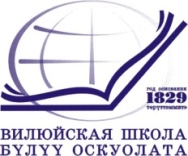 Муниципальное казенное учреждениеВИЛЮЙСКОЕ УЛУСНОЕ УПРАВЛЕНИЕ ОБРАЗОВАНИЯМуниципального района «Вилюйский улус (район)»678200  г.Вилюйск, ул.Ярославского,6  тел. 41-5-20, тел/факс 43-4-08 uuovil@gmail.ruОКПО 02123854, ОГРН 1021400642042, ИНН/КПП 1410001987/141001001Аналитический отчет отдела психолого-педагогического сопровождения Реализация Федерального государственного образовательного стандарта существенно меняет всю образовательную систему в школах, определяя точное место формам и видам приложения психологических знаний в содержании и организации образовательной среды, что делает обязательной, конкретной и измеримой деятельность педагогов-психологов, как участника образовательного процесса.Работа педагогов-психологов становится необходимым элементом системы управления образовательным процессом, так как результаты его деятельности предполагают оценку качества обучения в школах по ряду обязательных критериев. Введение указанных критериев определяет весь процесс модернизации психолого-педагогической подготовки участников образовательного процесса.Целью психологического сопровождения является создание благоприятных социально – психологических условий для развития личности обучщихся и их успешного обучения, укрепления их здоровья.В ходе психологического сопровождения решаются следующие задачи:систематически отслеживать психолого-педагогический статус ребенка и динамику его психологического развития в процессе школьного обучения.формировать у обучающихся способности к самопознанию, саморазвитию и самоопределению;создать специальные социально-психологические условия для оказания помощи детям, имеющим проблемы в психологическом развитии, обучении и их родителям;своевременно предупреждать и преодолевать трудности в освоении учащимися адаптированных образовательных программ.Основные направления деятельности отдела психолого-педагогического сопровождения:Аналитико-диагностическое направление:- изучение индивидуальных особенностей обучающихся с целью выявления причин возникновения проблем в обучении и развитии, определения сильных сторон личности, ее резервных возможностей, на которые можно опираться в ходе профилактической работы, раннего выявления познавательных интересов. Комплексное психологическое обследование учащихся, сбор и анализ анамнестических данных; обработка результатов обследования, определение прогноза психофизиологического развития и коррекции, комплектование групп и подгрупп на основе диагностических данных, составление индивидуального плана работы на каждого ребенка.Коррекционно-развивающее направление:- оказание систематической целенаправленной помощи детям, отнесенным к категории «группы риска» по тем или иным основаниям, снижение или устранение нарушений в психофизиологическом развитии, а также участие в разработке и внедрении комплексных развивающих и коррекционных программ для всех групп детей.В наиболее широком смысле, коррекция может рассматриваться как социально-психологическая взаимоадаптация учащегося и окружающей среды, созданием оптимальных условий для адекватной его возможностям реализации индивидуально-личностных особенностей и поддержание этого равновесного состояния на протяжении всего развития ребенка. Основными задачами для реализации этой цели являются выявление и преодоление недостатков, дефицитарности в развитии психических функций и личностных свойств.         Профилактическое и просветительское направление:         - повышение уровня профессиональной деятельности педагогов-психологов и осведомлённости родителей о задачах и специфике психологической коррекционной работе и мероприятиях по повышению успеваемости учащихся и готовности детей подготовительной группы к школьному обучению. Осуществляется через методические десанты, родительские собрания, индивидуальные и групповые консультации, беседы, семинары, открытые занятия, информация через официальный сайт для родителей и педагогов со сменным материалом, а также через проведение практических занятий по программе «Я и мой ребенок» для родителей и законных представителей, семей, воспитывающих детей с ограниченными возможностями здоровья.Организационно-методическое направление:- повышение уровня психологической компетентности педагога-психолога;- обеспечение связи и преемственности в работе педагога-психолога, педагогов и родителей в решении задач по преодолению психологического и психического нарушения у учащихся;- повышение эффективности коррекционного психолого-педагогического процесса;- совершенствование программно-методического оснащения коррекционного психолого-педагогического процесса.Организационно-методическая работа осуществляется в форме самообразования, проведения мониторинга, проведении исследований, анализа результатов коррекционно-развивающей работы по всем направлениям.Психологическое консультирование - помощь в решении тех проблем, с которыми обращаются педагоги, обучающиеся и  родители (законные представители).В год два раза проводится индивидуальное и групповое обследование детей, поступивших в первый класс, с целью выявления уровня актуального развития детей, получения представления о развитии каждого ребенка, выявления имеющихся проблем у детей седьмого-восьмого года жизни, для оказания своевременной коррекции отклонений в развитии их психических процессов и познавательной деятельности. Исследования  проводится в режиме как группового, так и индивидуального исследования.Одним из основных работ отдела является, оказания своевременной эффективной психолого-педагогической помощи и поддержки всех участников образовательного процесса в связи с этим проводится методический десант. На текущий учебный год всего методических десантов проведено - 69.Во исполнение приказа Министерства образования и науки РС (Я)  «О проведении Месячника психологического здоровья обучающихся», от 02.03.2022г. №01-03/386 (далее Месячник)» в целях сохранение, укрепление психологического и психического здоровья, развитие обучающихся, в Управлении образования был издан приказ от  03 марта 2022г. №01-04/22-35 «О проведении Месячника психологического здоровья обучающихся» в образовательных учреждениях района. Месячник проводился для реализации прав ребенка на создание необходимых условий для жизни, гармоничного развития как личности и гражданина, для укрепления и сохранения психологического здоровья, обучающихся в образовательной среде.В рамках «Месячника психологического здоровья обучающихся» с 16-17 марта 2022г. проведен практико-ориентированный семинар ГБУ ДО РС (Я) «Республиканский центр психолог-медико-социального сопровождения» для заместителей директоров по ВР, педагогов-психологов, социальных педагогов, учителей-логопедов, учителей-дефектологов, классных руководителей, воспитателей ДОУ на тему: «Психолого-педагогическое сопровождение детей от 0 до 18 лет». В семинаре приняли участие 102 педагога системы образования. Проведено более - 65 индивидуальных консультаций для педагогов, родителей и законных представителей - 68, обучающихся - 87, населения -27. Месячник психологического здоровья объединяет школьников  и учителей для решения социальных задач школы:  это совместная деятельность детей и взрослых по разным направлениям спортивные эстафеты и соревнования, с родителями, лекции, беседы, викторины, конкурсы, агитбригады,  трудовые десанты старшеклассников по оказанию помощи одиноким, престарелым. Безопасность в сети Интернет стала одним из серьезным направлением, связанным с защитой обучающихся от негативного воздействия посредством сети. Одним из вариантов просветительской работы является проведение Единых уроков по безопасности в сети Интернет. Учащиеся и педагоги активно принимают участие в проводимых  мероприятиях. Один из вопросов родительских собраний в образовательных организациях был посвящен безопасности детей не только на улице, в школе, но и в Интернет - пространстве.В месяц два раза осуществляется мониторинг функционирования контентфильтрации DNS-сервера на компьютерах, а также мониторинг качества предоставления провайдером услуги доступа к сети Интернет с обеспечением контент-фильтрации Интернет-трафика. Происходит отслеживание созданных, обновленных программно-технических средств, обеспечивающих исключение доступа обучающихся к ресурсам сети Интернет и установка их на компьютеры.Для выявления психологического комфорта в школах с 7-го по 11-е классы проводится два раза в год  диагностика. По улусу с 7-го по 11-е классы всего обучаются 1571  несовершеннолетних.Результаты диагностических мероприятий, проведенные в период с 2018г. по 2022г. отражены в таблице №2. Таблица 2Диагностика психологического комфорта в школеПо итогам диагностики ощущение неблагоприятного уровня психологического комфорта в образовательных организациях понизилась по сравнению с осенней диагностикой на 1,4% (АППГ 14%). Неблагоприятное отношение к учителям также понизились данные на 4,5% (АППГ 8%).В каждую осень проводится Всероссийское социально-психологическое тестирование обучающихся на предмет выявления незаконного потребления наркотических средств и психотропных веществ в Вилюйском улусе проводится с 15 сентября по 1 февраля 2022г. Данным мероприятием охвачено: 1102(АППГ-1020) обучающихся из 1144 (АППГ-1145) обучающихся в возрасте с 13 лет до 16 лет. Не прошли тестирование 42 (АППГ-125), в том числе по болезни - 19 (28), отказ - 6 (72), другие причины - 17 (25). Численность участников СПТ в общеобразовательных организациях с повышенной вероятностью вовлечения составило 35 (АППГ-26) 3,4% от числа участников тестирования. Для выявленных детей составлены индивидуальные планы сопровождения, по итогам сопровождения на 6 месяцев все дети вышли из сопровождения.  Один из направлений нашего отдела является диагностика, и сопровождения первоклассников в период адаптации. На текущий учебный год адаптацию прошли в первичной диагностике (осень) 398 детей из 431 обучающихся, из них  мальчики 242, девочки 156. Конрольной диагностике (весна) всего приняли участие 401 первоклассников из них мальчики 289, девочки 112. Высокая адаптация у мальчиков осенью было - 78(32%), весной стало - 128(44%), результаты повысились. У девочек высокая адаптация осенью - 91(58%), весной - 80(71%). Средняя степень адаптации мальчики показали осенью - 118(48%), весной - 124(42%). Девочки осенью - 65(41%), весной -  13(11%). Низкая степень мальчики осенью - 46(19%), весной - 36(12%). Девочки осенью - 18(11%), весной - 16(14%) . Дезадаптация мальчики осенью - 0, весной - 1(0,3%). Девочки осенью - 1(0,5%), весной -3(2,6%).В год два раза отделом психолого-педагогического сопровождения проводится индивидуальное и групповое обследование детей, поступивших в первый класс, с целью выявления уровня актуального развития детей, получения представления о развитии каждого ребенка, выявления имеющихся проблем у детей седьмого-восьмого года жизни, для оказания своевременной коррекции отклонений в развитии их психических процессов и познавательной деятельности. Исследования  проводится в режиме как группового, так и индивидуального исследования.В ходе проведенных диагностик по результатам обученности в конце 1 класса, количество принявших участие составило - 448(АППГ-421), из них с высоким уровнем готовности 162(АППГ-145), средний уровень готовности показали 134(АППГ-131) и низкий уровень готовности показали 4 ребенка (АППГ-7). Таким образом, наблюдается эффективность психолого-педагогической работы и положительная динамика в развитии обучающихся.По результатам психолого-педагогического  обследования, учитывая интеллектуальный уровень и индивидуальные особенности детей, в коррекционно-развивающих занятиях нуждается практически одинаковое количество учащихся. Статистические данные по республике, говорят о том, что ежегодно удерживается стойкий процент детей, не готовых к школе 20%.  Мы считаем, что такие результаты    говорят о недостаточно серьезном уровне готовности детей к школе, родители не до конца понимают серьезность ситуации, думая о том, когда их ребенок пойдет в школу, проблемы исчезнут или не проявятся. С родителями будущих первоклассников ежегодно проводятся общие родительские собрания на тему: «Готовность к школе и возможные проблемы», консультации, даются рекомендации. Несмотря на это, процент детей, нуждающихся в психологической помощи, остается повышенным.По результатам обследования формируются группы для организации коррекционно-развивающих занятий по программе «Я и мой ребенок». На текущий год охват составил всего - 212 родителя (законного представителя).С учащимися, показавшими низкие результаты, проводятся коррекционно-развивающие занятия педагогами-психологами образовательных организаций по формированию познавательных способностей, психологической культуры и компетенций для обеспечения эффективного и безопасного взаимодействия в социуме.Итоговая диагностика для оценки адаптации первоклассников к обучению во втором классе позволяет учитывать как объективные данные, полученные по итогам обученности в первом классе, так и субъективное отношение самого ребенка к различным сторонам его учебной деятельности. Оцениваются все составляющие адаптации: коммуникативная успешность, самооценка, эмоциональное благополучие и усвоение школьных норм поведения. С этой целью использовались методики для выявления школьной мотивации первоклассника и его отношения к учебной деятельности («Настроение») и исследовалась самооценка учащихся, учитывая, что значительную роль в формировании самооценки ребенка играют его личные достижения, оценки значимых окружающих. Итоговая диагностика позволяет выявить факторы в школьной и семейной жизни (стиль взаимодействия с ребенком и др.), которые способствовали успешной адаптации, а также разработать практические рекомендации, как классным руководителям, так и родителям первоклассников для компенсации имеющихся проблем и успешной адаптации ребенка во втором классе. Во 2-х классах проводится диагностика словесно-логического мышления по методике Замбацявичене Э.Ф. с целью исследования уровня развития и особенностей понятийного мышления, сформированности важнейших логических операций.  Оцениваемые УУД - познавательные УУД. Высокий уровень развития словесно-логического мышления у 386 обучающихся (АППГ-385), средний уровень 139(АППГ-223), низкий уровень набрали 4 ребенка, по сравнению с прошлым годом результаты без изменения. Период адаптации к новым правилам и требованиям может занимать у ребенка от одного месяца до целого года. Критерием успешности адаптации выступает, прежде всего, степень сохранности психологического и физического здоровья учащихся.На данный учебный год всего обучаются 430 пятиклассников, из них приняли участие в первичной диагностике  401 обучающихся, а на контрольной диагностике всего приняли участие 421. Испытывают трудности в первичной диагностике - 4 (9%) пятиклассников, а в контрольном срезе 5 (1,1%) несовершеннолетних. Не испытывают трудности в первичной диагностике - 397 (99%), а на контрольном срезе не испытывают трудности  416(98%). Результаты диагностического исследования школьной тревожности по методике Филлипса учащихся 5-х классов в период адаптации к школе. Данная диагностика проводится в два этапа (октябрь-апрель). В первом этапе всего приняло участие 288(АППГ-268) из них высокая тревожность у 16(АППГ-24). Во втором этапе приняли участие 341(АППГ-312). Из них с высокой тревожностью 9(АППГ-16). Результаты повторной диагностики свидетельствует о том, что у учащихся 5-х классов значительно снизился уровень школьной и личностной тревожности, в чем помогли занятия адаптационного курса и значит, дети чувствуют себя психологически комфортнее в школах.В 1,4,5 классах, когда изменяется,  мотивация в деятельности обучающихся веду отслеживание ведущих мотивов в учебной деятельности (по методике М.Лукьяновой). Ведь осознание и правильные установки к получению образования важны на последующих этапах обучения.Результаты изучения учебной мотивации в 1-4 классах. Высокий уровень набрали 732(АППГ-712), нормальный уровень 678(АППГ-624), сниженный уровень выявился у 4 детей (АППГ-3).В 5-х классах проводилась методика с целью измерения уровня удовлетворенности школьной жизнью, конфликтности в классе, сплоченность класса. Изучение состояния межличностных отношений. Изучение уровня и характера тревожности, связанной со школой у детей среднего школьного возраста. Количество принявших участие 289(АППГ-114), из них 73% учащихся высоко оценивают психологический климат в классе, им нравятся люди, с которыми они учатся. У 23,5% учащихся выявлен средний уровень психологического климата в классе, у этих подростков, вероятно, есть другая группа, где общение для них более значимо. 3,5% учащихся показали низкий уровень психологического климата.Таким образом, можно сделать вывод о том, что учащиеся 5-х классов успешно адаптировались к среднему звену. Уровень удовлетворенности находится на высоком уровне, степень сплоченности   средняя, уровень школьной мотивации средний, уровень сплоченности на среднем уровне, конфликтности средний, школьной тревожности понизился.Результаты исследования родителей по методике «Удовлетворенность качеством образовательного процесса в образовательных организациях».Объект контроля: анкеты, заполненные родителями.Предмет контроля:удовлетворённость родителей образовательным процессом;психологический климат в школе;качество материально-технической и учебно-методической базы образовательных организаций;информирование родителей (законных представителей) и обучащихся.Опрос мнения участников проводился анонимно. В целом, родители удовлетворены образовательным процессом в школах и оценивают работу школ положительно:В целом деятельность образовательного учреждения может быть признана успешной.Выводы:удовлетворённость родителей образовательным процессом 84% (высокий уровень).психологический климат в школе 67% (средний уровень).качество материально-технической и учебно-методической базы школы 88% (высокий уровень).информирование родителей и учащихся 57% (средний уровень).Консультативно-просветительская работаКонсультативно-просветительская работа   направлена на разъяснение родителям и детям психологических знаний, а также помощь в разрешении проблемных ситуаций.Нами проводились консультации для педагогов, родителей и обучающихся. Данная форма работы помогала родителям в раскрытии новых сторон личности ребёнка и нахождению путей помощи им, детям и подросткам помогла в раскрытии самого себя.Психологическое индивидуальное консультированиеВсего консультирований проведено 801(АППГ-471) из них педагогам оказано 225(АППГ-113) консультаций, обучающимся 182(АППГ-127), родителям (законным представителем) 394(АППГ-231). Можно отметить, что количество родителей, обращающихся, за консультацией из года в год возрастает. Это объясняется повышением уровня психологической компетентности родителей и указывает на эффективность проводимой работы, а также заинтересованностью в вопросах воспитания детей. Информация об основной тематике консультаций.В ходе психологического консультирования оказывалась психологическая, эмоциональная и просветительская помощь в решении различных проблем. Просветительскую деятельность наш отдел осуществляет в разной форме, такие как: лекции, беседы, семинары, выставки, подбор литературы, программы, методик и др. В рамках Месячника проводились на должном уровне диагностические мероприятия на предмет измерение уровня тревожности, выявление суицидальных, личностных, эмоциональных, межличностных, поведенческих проблем. С 1 по 6 классы проведен тест «Оценка уровня школьной мотивации» Н.Г. Лускановой, с 7 по 11 классы были диагностированы по методике Спилберга, ССТ Р.Гудмана, Опросник в модификации Разуваевой. Для сравнительного анализа результаты диагностики мониторится.   Методика оценки школьной мотивации по методике Н.Г. Лускановой проводится c 1 по 6 классы. Всего обучаются, 2634 детей охват составляет 100%.  У  740 (28%) учащихся показали высокий уровень учебной мотивации. У 35% обучающийся хорошая школьная мотивация, у 31% обучающийся положительное отношение к школе, низкий уровень учебной мотивации у 5% обучающийся. По диагностике Спилберга на выявление тревожности, всего приняло участие 24 общеобразовательных организаций  Вилюйского улуса с  7  по  11  классы, всего обучаются 1571 несовершеннолетних. Если сравнить  результаты весенним с осенним Месячником результаты меняются, всего приняло участие в весенней диагностике 1508 (95%) несовершеннолетних. Из них с высокой ситуативной тревожностью 144(9%). Умеренная ситуативная тревожность - 963 (63%) и низкая ситуативная тревожность составила 401 (26%) от общего числа. Также в данной диагностике выявляется личностная тревожность, отражающая предрасположенность субъекта к тревоге и предполагающая наличие у него тенденции воспринимать достаточно широкий «веер» ситуаций как угрожающие, отвечая на каждую из них определенной реакции. Высокая личностная тревожность у 195 обучающийися, что составляет  (12%) от общего числа. Умеренная личностная тревожность в личной сфере - 1108(73%), низкая личностная тревожность - 205(13%). Полученные различия можно объяснить тем, что к числу факторов, провоцирующих, школьную тревожность у школьников старших классов относятся контрольные работы, итоговые тестирования, но самым важным фактором является подготовка учеников к основному государственному экзамену, что, безусловно, сказывается на их психоэмоциональном состоянии.По методике Р.Гудмана с целью, которой является выявление проблем несовершеннолетних, мы используем данную методику на выявление буллинга, кибербуллинга. Данная диагностика проводится, с 7 по 11 классы, всего обучаются по улусу 1571 несовершеннолетних, из них приняли участие - 1552 обучающихся, что составляет 98% от общего числа.  В результате скринингового опросника выявлено следующее:Проблемы во взаимоотношениях со сверстниками показали 16 (1%) несовершеннолетних. В чем причины этого? Анализ показывает, что попадая в новый коллектив, даже коммуникабельные дети порой теряются. Что же говорить о тех, кто испытывает трудности в общении со сверстниками из-за своих индивидуальных особенностей: повышенной эмоциональности, завышенной или заниженной самооценки, конфликтности, агрессивности, замкнутости, застенчивости? Причины подобных отклонений в поведении ребенка могут быть самыми  разнообразными это могут быть: излишняя привязанность к кому-нибудь из членов семьи, избалованность, чрезмерная опека родителей, ограничение общения ребенка из-за боязни отрицательного влияния на него со стороны друзей. Очень много выявились дети - эгоисты, это всегда творение рук близких родственников, с которыми он живет: мамы, папы, бабушки, дедушки. Привыкнув к всеобщему вниманию в семье, ребенок и в новом коллективе стремиться занять центральное место, стать лидером. Но сверстники, как правило, не принимают таких детей в компанию, не хотят подчиняться воле, им очень трудно понять и принять их капризы.В целях профилактики аутоагрессивного поведения несовершеннолетних педагогами и специалистами образовательных учреждений проводится следующая работа: психологические занятия с элементами тренинга, аутотренинги, семинары, классные часы, родительские собрания, спортивные мероприятия. Одним из используемых методик на выявление склонностей аутоагрессивного поведения является диагностика. Во всех образовательных организациях проводится диагностика Т.Н. Разуваевой.Опросник в модификации Разуваевой на выявление суицидального риска проводится с 8 по 11 классы. Выявлены следующие показатели: высокий уровень риска суицида повысилось, в зоне риска по итогам диагностики выявились у 8 обучащийся, что составляет 0,6% от общего числа. Повышенный уровень у 46 учащихся (3,8%), средний уровень 375 (31%), пониженный уровень 278 (23%), низкий уровень 301 (25%), тенденция отсутствует 358 (30%). По итогам диагностик, составлены индивидуальные планы работы с несовершеннлетними, сделан качественный анализ профилактической работы, ведется динамика отслеживания за изменением в поведении несовершеннолетних. Как показывает анализ, это в основном дети, у которых проблемы и конфликты в семье, подростки, которые по тем или иным причинам считают себя виновными в проблемах близких людей.По итогам диагностики выявились несовершеннолетние с высоким уровнем суицидального риска, которые обучаются в следующих образовательных организациях: МБОУ «ВСОШ№3 им.Н.С.Степанова» - 2, МБОУ «Вилюйская гимназия» - 5, МБОУ «Бекчегинская СОШ» - 1. Для вывленных несовершеннолетних составлены индивидуальные профилактические планы с учетом летних каникул.Территориальной психолого-медико-педагогической комиссией проведено 69 (АППГ-51) заседаний совместно специалистами ПМП консилиумов ОУ в платформе ZOOM. Комиссией обследовано всего 517 (АППГ-319)  детей и подростков: из них 226 (АППГ-119) обучающихся и  291  (АППГ-190) детей в возрасте от 0 до 7 лет.  Из них первично прошли ТПМПК 110 обучающихся (21,3 %),  остальные 407 детей (78,7  %) повторно. По итогам работы из 517 детей и подростков  36 (АППГ - 14)  обучающихся  - 6,9 % (АППГ -  4,4 %) получили рекомендации на обучение по АООП ФГОС  образования детей с УО (ИН), вариант 1,2.  Из 36 детей со снижением интеллекта   23 (АППГ - 10) обучающихся обучаются в классе С(К) образования детей с УО (ИН) и прошли повторную консультацию на уточнение и подтверждение АООП, наблюдается у 5 (1 %) обучающихся положительная динамика - перевод с варианта 2 на вариант 1.   2 (АППГ-3) ребенка в возрасте 8 лет  переведены с ДОУ на обучение в школу по адаптированной образовательной программе ФГОС образования детей с РАС, вариант 8.4.81 (АППГ-71 детей) обучающимся  рекомендовано обучение  по АООП ФГОС образования обучающихся с ЗПР, по вариантам 1,2, что составляет 15,7 % (АППГ 22,3%).  По итогам сравнительного показателя наблюдается снижение численности обучающихся с задержкой психического развития на  6,6 %.Достаточное количество детей с психологическими проблемами и физиологическими нарушениями входят в группу риска по стойким нарушениям письменной речи (дислексии, дисграфии и дискалькулии).  74 - 14,3 % (АППГ - 53  (16,6 %)  обучающихся  имеют специфические расстройства школьных навыков: нарушения письма (дисграфия) и чтения (дислексия).  60 - 11,6 % (АППГ-48) обучающимся, испытывающим трудности в освоении общеобразовательных программ,  рекомендовано обучение по ООП ФГОС с индивидуальным подходом учителей-предметников и созданий специальных подходов. По итогам % показателей отмечается тенденция увеличения на  6,4 % обучающихся с нарушениями письменной речи. Большинство из этих обучающихся испытывают трудности по нескольким предметам, возникают проблемы, связанные с нарушением нервно-психической и эмоционально-волевой сферы, отклонением в поведении в подростковом возрасте, при этом они не получают адекватного психолого-педагогического сопровождения и медицинского обслуживания.274 -  52,9 % (АППГ 182 - 57,1 %) детям дошкольного возраста с стойкими нарушениями речи, рекомендованы коррекционные занятия и специализированная помощь в реабилитационных центрах узких специалистов (учителя-логопеда, учителя-дефектолога, педагога-психолога, воспитателей коррекционной группы) в логопедической, адаптационной группе, в логопедическом пункте  дошкольного образовательного учреждения по индивидуальным и адаптированной основной образовательной программе ФГОС ДО. 11 (АППГ - 11) дошкольников  со множественными нарушениями в развитии обучаются по СИПР с кратковременным пребыванием в ДОУ и психолого-педагогическом сопровождении КМЦ, СРП. 4 дошкольникам  с нарушениями зрения и слуха рекомендованы АООП, варианта 1.2, 2.1, 2.2. В Вилюйском улусе на 01 июня 2021 г. по состоянию здоровья 227 (АППГ 223) детей от 0 до 18 лет состоят на учете по инвалидности. По статистическим данным  160 детей-инвалидов в возрасте от 7 до 18 лет  проходят обучения по адаптированным основным образовательным программам  ФГОС  в общеобразовательных учреждениях:- в общеобразовательных учреждениях улуса - 146 - 64,3 % (АППГ 138) детей-инвалидов, в том числе 2 ребенка в возрасте 8-17 лет на учет по инвалидности поставлен первично в 2020-21уч.г.;-  в республиканских специальных (коррекционных) общеобразовательных школах - 15 обучающихся, в том числе 1 ребенок в возрасте 9 лет поставлен на учет по инвалидности в апреле 2020 г.;-  в других общеобразовательных учреждениях за пределы улуса - 6 детей-инвалидов.- 6 детей с инвалидностью  обучаются в ВУЗ-ах, СПО.Во всех 51 образовательных учреждениях Вилюйского улуса функционируют психолого-педагогические консилиумы, в том числе 26 общеобразовательных учреждениях и 25 дошкольных образовательных учреждениях. Заседания ППконсилиума подразделяются на плановые и внеплановые. В 2021-2022 учебного года проведено 406 тематических расширенных заседаний консилиумов с участием педагогов, воспитателей и родителей (законных представителей), в том числе 358 плановых (АППГ- 342) и 48 внеплановых (АППГ-52). Рекомендации консилиумов по организации психолого-педагогического сопровождения получили 1023 обучающихся (АППГ-781), что составляет 16,3 % (АППГ-12,4 %) от общей численности детей образовательных учреждений, из них охвачены:по организации психолого-педагогического сопровождения обучающегося с ОВЗ (п. 5.1 Положения о ППк)	- 741 – 72,4 % (АППГ503 – 64,4 %) обучающихся;	по организации психолого-педагогического сопровождения обучающегося на основании медицинского заключения (п. 5.2 Положения о ППк) – 21 – 2,1 % (АППГ 7 - 0,9 %) детей;по организации психолого-педагогического сопровождения обучающегося, испытывающего трудности в освоении основных общеобразовательных программ, развитии и социальной адаптации (п. 5.3 Положения о ППк) – 261- 25,5 % (АППГ 271 - 34,7 %) ребенок.Кроме того, в нашем отделе функционирует Служба ранней помощи. Всего обследовано 249 (АППГ- 126)  ребенка от 0  до 3 лет, в том числе неорганизованных - 114  - 45,8 % (АППГ- 55 – 43,7 %) и 14 - 5,6 % (АППГ -23-18,2 %) детей с инвалидностью.  Выявлено 43 - 17,3 % (АППГ 23 – 18,3%) детей раннего возраста с ОВЗ  первичного приема,  из них   2 (4,7 %) детей с инвалидностью в возрасте от 0  до 1,5 лет. Проведена  консультация -249 (АППГ - 126) родителям, из них -43 (АППГ - 23) родителям детей раннего возраста первичного приема.Количество психолого-педагогических  услуг педагогогами-психологами, учителями - логопедами, социальными педагогами, дефектологамив в усвоении учебной программы составляет 10419, из них для детей  5729 (54,9%), для родителей 2951 (28,3%),для педагогов1620 (15,5%), для общества 119(1,14%). По профорионтационной работе  психолого-педагогическими услугами  всего охвачено 3167 детей, 1636 родителей, 666 педагогов. По подготовке к ГИА  психолого-педагогическими услугами всего охвачено: 3033 детей, 1248 родителей, 481 педагогов. Хочется отметить, что основное следствие личностных трудностей - это повышенный уровень тревоги обучающихся на экзамене, что приводит к дезорганизации деятельности, снижению концентрации внимания и работоспособности. Чем больше ребенок тревожится, тем меньше сил у него остается на учебную деятельность. Поэтому преодоление личностных трудностей, прежде всего, должно быть направлено на снижение тревоги.Психолого-педагогическими услугами по профилактике жестокого обращения и насилия несовершеннолетних всего охвачено: 291 детей, 754 родителя, 375 педагога. Проведены занятия педагогами-психологами 304, из них для детей 209, для родителей 11 , педагогов 84. Количество мероприятий, проведенное, социальными педагогами, составляет всего 446, из них для детей-194,  родителей-167, педагогов 85.Целью взаимодействия педагогов с родителями является создание наиболее благоприятных условий для образования и развития детей. Нами проводятся беседы, где затрагиваются вопросы адаптации ребенка к школе, к новой социальной роли детей, формирования положительной мотивации учения, развития способностей ребенка, а также совместное предупреждение асоциального поведения детей.     Результативность коррекционно-развивающей работы по программе «Я и мой ребенок».При проведении коррекционно-развивающей работы предпочтение отдается индивидуальным и подгрупповым формам проведения занятий специалистов.  Выбор методического пособия, по которому будет составляться программа коррекционно-развивающих занятий, зависит от итогов психодиагностического обследования.В период с 2019 по 2022 уч. г.г. было проведено более 623 групповых и индивидуальных занятий по программе «Я и мой ребенок». На этих занятиях принимают участие обучающиеся разной степени сложности: дети с особенностями и трудностями в развитии эмоционально-личностной, эмоционально-волевой, коммуникативной, речевой, познавательной, поведенческой сферах, а также дети, находящиеся в трудной жизненной ситуации. В процессе работы происходит разрешение трудностей в детско-родительском общении и взаимодействии. Одним из основных мероприятий нашего отдела является методический десант  педагогам, родителям и их учащимся, имеющим трудности в обучении, личностном и социальном развитии, а также для проектирования и обеспечения условий, гарантирующих охрану и укрепление здоровья школьников, для определения причин нарушения их личностного и социального развития.  Цель методического десанта  комплексное обследование развития детей на раннее выявление и предупреждение нарушений устной и письменной речи, отклоняющего поведения в развитии, методическая помощь в организации психолого-педагогического сопровождения детей в соответствии с возрастными особенностями в физическом, речевом и психологическом развитии.         В методической помощи по психолого-педагогическому сопровождению решались следующие задачи: психологический анализ социальной ситуации развития в образовательных организациях, выявление основных проблем детей и определение причин их возникновения, путей и средств их разрешения:раннее выявление детей и учащихся с проблемами в обучении и личностном развитии;выявление и сопровождение детей «группы риска»;разработка и реализация индивидуально - и системно-ориентированных программ профилактики и коррекции нарушений развития детей и обучающихся;готовность подготовительной группы ДОУ к школьному обучению;проектирование условий, гарантирующих охрану и укрепление физического, психического и социального здоровья детей и обучающихся;организация информационной поддержки участников образовательных отношений по основным направлениям деятельности;формирование и развитие информационно-методического и диагностического комплекса.Методический десант психолого-педагогическому сопровождению велась по следующим направлениям:  диагностическое;информационно-просветительское;консультационное;профилактическое;методическое.Продолжена работа по информационно-просветительскому направлению участников образовательного процесса, которое способствуют расширению представлений о возможностях детей с различными нарушениями и недостатками, позволяет раскрыть разные варианты разрешения сложных жизненных ситуаций. Для этого были использованы разнообразные формы работы: выступления на педагогических советах и родительских собраниях, а так же психологических тренингов.Консультационное направление связано со всеми сторонами образовательного процесса: педагогами, воспитанниками, учащимися и их родителями (законными представителями). Спектр вопросов, по которым оказывается консультативная помощь, расширен и охватывает как проблемы готовности детей подготовительной группы ДОУ, а также учебной деятельности школьников  и  педагогов, так  и  вопросы  личностного развития, межличностного  общения  и  взаимодействия участников образовательного процесса, формирования позитивных стилей общения, предотвращения конфликтных ситуаций, предупреждения стрессогенных факторов, снятия психоэмоционального напряжения. Консультационные процедуры проводились как в индивидуальной, так и групповой форме.     Основная тематика консультирования педагогов:Возрастные особенности детей во всех этапах развития.Познавательные процессы детей подготовительной группы.Школьная неуспеваемость, пути преодоления.Повышение учебной мотивации.Трудности в общении между учениками, способы конструктивного разрешения конфликтных ситуаций в классе.Вопросы по проблемам поведения.Профилактика и предотвращения случаев суицида среди несовершеннолетних.Основная тематика консультирования родителей:Итоги готовности подготовительной группы ДОУ.Особенности школьной адаптации учащихся первых классов.Определение образовательного маршрута ребенка.Особенности эмоционального состояния учащихся.Вопросы взаимоотношений с детьми и подростками.Особенности развития познавательной сферы у младших школьников.Проблемы в обучении и в поведении.Профилактика и предотвращения случаев суицида среди несовершеннолетнихКак помочь детям подготовиться к экзаменам. Трудности при сдаче ЕГЭ и ГИА, их краткие характеристики и основные пути профилактики.Трудности в воспитании «опекунского» ребенка.Основная тематика консультирования учащихся:Проблемы и трудности в общении со сверстниками и учителями.Личные особенности.Проблемы и трудности в обучении.В ходе обследование у большинства воспитанников и обучающихся выявлена положительная динамика освоения образовательной программы но, есть дети, которые не проявляют, интерес к общению со сверстниками, у данных детей имеются заключения ТПМПК. Плохо идут на контакт со сверстниками и взрослыми. Так же у некоторых детей недостаточно сформированы социально-коммуникативные умения. По итогам обследования на текущий учебный год выявились 187 детей с задержкой речи, ЗПР -82, УО-20, РАС-2. В подготовительных группах остаются 13 детей, которые не готовы к школьному обучению. Готовность к школьному обучению у детей старшего дошкольного возраста это, прежде всего развитие памяти, произвольности внимания, ориентировки на способ действия, словесно-логического мышления и разнообразных операциональных навыков, который должен сформироваться самостоятельно в процесс интеллектуального развития ребенка. Однако, как показали последние исследования, это вовсе не так. Проведенные нами исследования показали, что зачастую те дети, которые достаточно хорошо подготовлены интеллектуально к обучению в общеобразовательной школе, испытывают трудности в учебе. Например, они неправильно ведут школьные тетради, работают с дидактическим материалом и т.д. Это связано с тем, что у детей не достаточно сформирована мотивационная сфера и ряд важных психических процессов, необходимых для успешного вхождения в учебный процесс. К сожалению, большинство родителей и педагогов считают, что все необходимые умения сформируются у ребенка «сами собой» по достижению им определенного возраста. При поступлении ребенка в школу и обнаружении у него отсутствия данных качеств, взрослые начинают требовать от ребенка быть внимательным и добросовестным, при этом совершенно забывая, что эти качества необходимо развивать у ребенка на протяжении всего дошкольного возраста.Для саморазвития и улучшения психолого-педагогического сопровождения наши специалисты постоянно проходят курсы повышения квалификации и принимают участие во Всероссийских конкурсах, олимпиадах и конференциях. Ежемесячно выходят статьи, публикации на актуальные темы в местной газете «Олох суола» и в республиканском сайте ГБУ ДО РС(Я) РЦПМСС. Выводы: Работу специалистов центра за отчетный период можно считать, эффективной все запланированные мероприятия в полной мере проведены в срок. Отрадно отметить, что многие родители видят положительную динамику результатов психолого-педагогического сопровождения нашего отдела, что свидетельствуют положительные отзывы со стороны педагогов и родителей (законных представителей).Планируемая дальнейшая работа отдела по психолого-педагогическому сопровождению:- повышение педагогической компетентности и ответственности родителей, обеспечение взаимодействия семьи и школы на принципах партнёрских отношений и современных форм организаций;- координация деятельности социально-психологических служб в образовательных учреждениях, а также профилактика и преодоление отклонений, аутоагрессивного поведения в социальном и психологическом здоровье подростков, предупреждению возникновения проблем развития ребенка;-  оказание индивидуально-ориентированной психолого-педагогической, помощи детям    и подросткам в решении актуальных задач развития, обучения, социализации: учебные трудности, проблемы с выбором образовательного и профессионального маршрута, нарушения эмоционально-волевой сферы, проблемы взаимоотношений со сверстниками, учителями, родителями.Исп. Петрова М.А.№Количество школ приняли участиеВсего учащихсяПриняли участие Ощущение общего психологического комфортаОщущение общего психологического комфортаОщущение общего психологического комфортаОтношение к учителямОтношение к учителямОтношение к учителям№Количество школ приняли участиеВсего учащихсяПриняли участие Неблагоприятный уровеньДопустимый уровеньХороший уровеньНеблагоприятный уровеньДопустимый уровеньХороший уровень2018-19г.251605158048(3%)743(47%)789(49%)143(9%)767(48%)670(42%)2019-20г.251576150721(1,4%)789(52%)697(46%)84(5,5%)762(50%)661 (43%)2020-21г.2415711432206(14%)637(44%)589 (41%)120(8%)678(47%)634(44%)2021-22г.241571156823(1,4%)621(39%)397(25%)71(4,5%)235(14%)221(14%)Психологический климат в школеПсихологический климат в школеПсихологический климат в школеКоличество опрошенных родителей%Учителя относятся к моему ребенку так, как он этого заслуживает7737%У моего ребенка складываются в основном нормальные взаимоотношения с учителями14168%У моего ребенка складываются в основном нормальные взаимоотношения с одноклассниками13264%Учителя прислушиваются к родительскому мнению и учитывают его7134%Информирование родителей и учащихсяКоличество опрошенных родителей%Классный руководитель своевременно информирует родителей об успеваемости и поведении ребенка18388%На родительских собраниях затрагивают интересные темы воспитания и обучения детей12259%Педагоги школы в достаточной степени информируют родителей о деятельности школы6330%Родители всегда могут обратиться в школу за квалифицированным советом и консультацией к администрации, классному руководителю, психологу11857%Перечень наиболее востребованных консультационных темКонсультации педагоговконсультации по снижению уровня тревожности несовершеннолетних;консультации по вопросам межличностных отношений с обучающимися:консультации по вопросам взаимодействия с гиперактивными детьми;консультации по способам и методам изучения личности ребёнка.Консультации  родителей- консультации по вопросам межличностных отношений в семье;- консультации по вопросам возрастных особенностей развития детей;- консультации по вопросам разрешения конфликтных ситуаций в семье;- консультации по вопросам личностно профессионального самоопределения подростков;- особенности развития детей с ограниченными возможностями здоровья.Консультации обучающихсяконсультации по вопросам межличностных отношений в семье и школе;консультации по вопросам личностно профессионального самоопределения;консультации подростков, стоящих на учёте по профилактике и предупреждению проявления девиантного, аутоагрессивного поведенияУчебный годВсегоОбучающихсяОхват обучающихсяШкольная мотивацияШкольная мотивацияШкольная мотивацияШкольная мотивацияУчебный годВсегоОбучающихсяОхват обучающихсяВысокий уровеньХорошаяПоложительное отношение к школеНизкий уровень2022г.(весна)26342634740(28%)932(35%)821(31%)141(5%)ГодыКол-во обучающихсКол-во прошедшихСитуативная тревожностьСитуативная тревожностьСитуативная тревожностьЛичностная тревожностьЛичностная тревожностьЛичностная тревожностьГодыКол-во обучающихсКол-во прошедшихВысокаяУмереннаяНизкаяВысокаяУмереннаяНизкая2022г.(весна)1571150895%144 9% 96363% 401 26%19512%110873% 205 13%ШкалаНорма (%)Пограничное(%)Отклонение(%)Эмоциональными проблемами862(55%)590(38%)100(6%)Проблемы с поведениями1032(66%)418(26%)102(6,5%)Гиперактивность842(54%)457(29%)253(16%)Проблемы во взаимоотношениях со сверстниками     1179(75%)    357(23%)16(1%)Просоциальными поведениями1276(82%)185(11%)91(5%)Влияние к трудностям1040(67%)245(15%)267(17%)Годы КоличествообучающейсяКол-во принявшие участиеТенденция отсутствуетНизкий уровеньПониженный уровеньСредний уровеньПовышенный уровеньВысокий уровеньОсень 12091192358(30%)301(25%)278(23%)375 (31%)46(3, 8%)8(0, 6%)Всего ОО ШколыДОУКоличество ППКППК на базе школППК на базе ДОУ2018-196127346127342019-205926335926332020-21512625512625 Учебный годКоличество занятийКоличество занятий Учебный годГрупповыхИндивидуальных2019-2020 уч. г.141272020-2021 уч. г.181982021-2022уч.г.21245